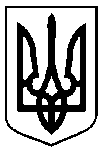 Сумська міська радаУПРАВЛІННЯ АРХІТЕКТУРИ ТА МІСТОБУДУВАННЯвул. Воскресенська, 8А, м. Суми, 40000, тел. (0542) 700-103, e-mail: arh@smr.gov.uaНАКАЗ № 154-а  м. Суми									         01.06.2021На підставі поданої заяви та документів, керуючись пунктом 1.1 Розділу І, підпунктом 2.3.3 пункту 2.3 Розділу ІІ, підпунктом 3.2.38 пункту 3.2 Розділу ІІІ Положення про управління архітектури та містобудування Сумської міської ради, затвердженого рішенням Сумської міської ради від 27.04.2016 № 662-МР (зі змінами)НАКАЗУЮ:Внести зміни до наказу Управління архітектури та містобудування Сумської міської ради від 23.03.2021 № 77-а «Про присвоєння адреси об’єкту нерухомого майна (житловому будинку), розташованому: Сумська область,          м. Суми, проїзд 1-й Лановий, 1» виклавши пункт 1 у новій редакції:  «1. Присвоїти адресу: Сумська область, м. Суми, проїзд 1-й Лановий, 1, об’єкту нерухомого майна – житловому будинку (літера «А-2» загальною площею 127,5 кв. м., згідно з даними технічного паспорту від 03.03.2021) розташованого на земельній ділянці з кадастровим номером 5910136300:17:003:0006, власник 1, після прийняття об’єкта в експлуатацію (декларація про готовність до експлуатації об’єкта СМ101210311142 зі змінами від 19.03.2021).»Начальник управління – головний архітектор							Андрій КРИВЦОВОлександра Кругляк 700 106Розіслати: заявнику, до справиПро внесення змін до наказу Управління архітектури та містобудування Сумської міської ради від 23.03.2021 № 77-а «Про присвоєння адреси об’єкту нерухомого майна (житловому будинку), розташованому: Сумська область, м. Суми, проїзд 1-й Лановий, 1»